Учреждение «Хотимский районный центр социального обслуживания населения» информирует:Единовременная материальная помощь к новому учебному году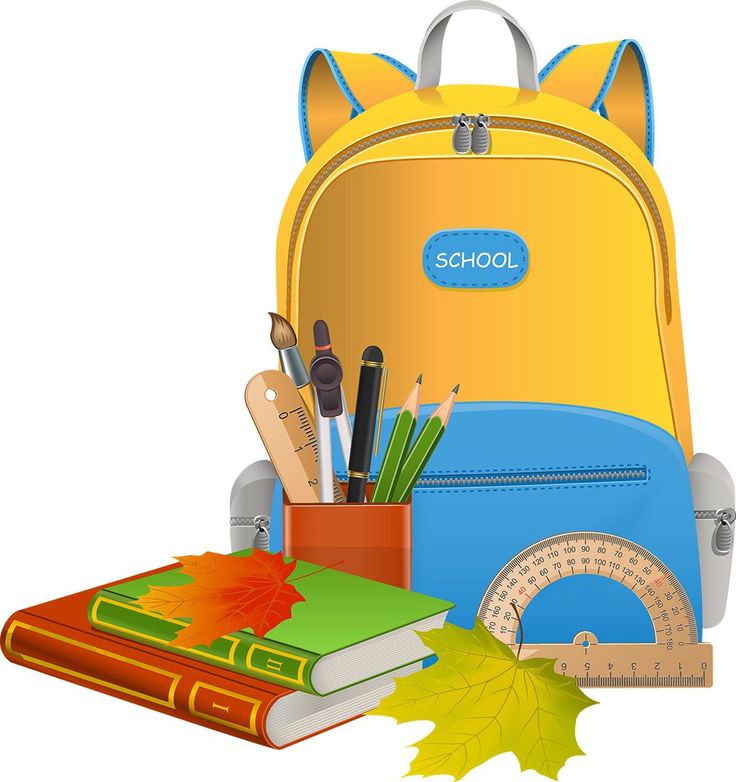 В соответствии с подпрограммой 1 «Семья и детство» Государственной программой «Здоровье народа и демографическая безопасность Республики Беларусь» на 2021-2025 годы, утвержденной постановлением Совета Министров Республики Беларусь от 19.01.2021г. №28 многодетным семьям будет производиться выплата единовременной материальной помощи для подготовки к новому учебному году. Единовременная материальная помощь в размере 81 (восемьдесят один) рубль будет выплачиваться на каждого учащегося, обучающегося в учреждениях общего среднего и специального образования (на уровне общего среднего образования) в Республике Беларусь.	Единовременная помощь к учебному году выплачивается по заявительному принципу по месту регистрации матери - в полной семье, по месту регистрации родителя, у которого дети находятся на воспитании - в неполной семье.Для получения материальной помощи заявитель представляет следующие документы:1.Паспорт; 2. Удостоверение многодетной семьи; 3. Справка о месте жительства и составе семьи;3.Свидетельства о рождении всех несовершеннолетних детей;4. Договор карт-счета или выписка действующего счета «До востребования», открытого в ЦБУ № 724 ОАО «АСБ «Беларусбанк»                      г.п. Хотимск, по адресу: Могилевская область, г.п. Хотимск, ул.Пролетарская, д.38. Счет должен быть открыт на имя того родителя, от имени которого пишется заявление.	Документы для получения материальной помощи представляются заявителем в учреждение «Хотимский РЦСОН» по адресу: г.п.Хотимск, ул.Ленинская, 20, каб. 5. Телефон для справок -  78 9 77.